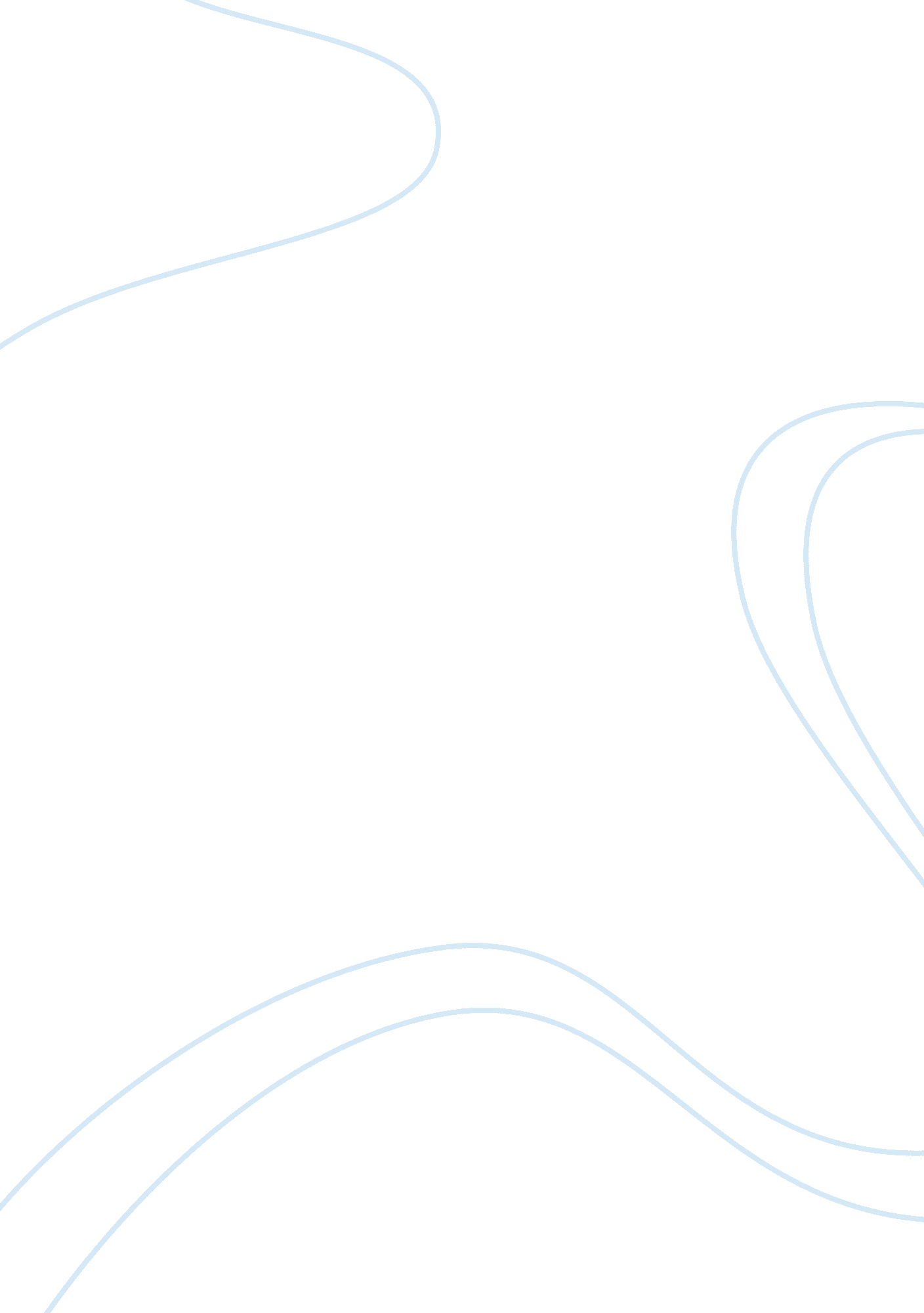 Corpus analysis on violence in video games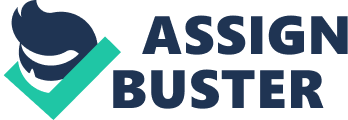 Introduction:- Through corpus analysis, being a semantic approach to analysing a corpus which is a set of methodically or arbitrary collected and electronically stored real-life language samples such as speeches, magazine articles and/or texting messages. The main goal of corpus analysis is to detect certain decree of language use, grammatical or lexical patterns, for example, that are pertinent to a particular genre or type of text. This serves as a valuable source for dialectology, sociolinguistics and other related fields. In this essay, I aim to exhibit through the application of corpus analysis along with the help of discourse analysis in knowing whether violence in video games can or may lead to being violent and/or aggressive in real life while in a way maybe showcasing the same violent/aggressive nature while playing video games. In order to this, corpus analysis will be carried out on a set of at least 20 files being proposed as our use case, in this case, our main corpus in knowing and researching about violence in video games. Corpus analysis comprises of terms such as collocation, concordance, tokens, stoplists, lemmatization, clusters/n-grams, keyword lists and wordlists. I shall dig deep into these concepts and apply them individually to our corpus and investigate how violence maybe shaped across video games and to also check for any similarities or differences if any. Also, what I might have achieved from the results, I shall delve into the utilization of the procedures to the corpus that we need to inspect. For my study of corpus analysis, I shall use Antconc software to help me in drawing conclusions about the aforementioned terms. Corpus Methodology:- Wordlist:- After attaching the files in Antconc and hitting the Word List tool, the number of word types are 7645. Word types refer to the count of each word form. We also see the number of word tokens turn out to be 62146. Word tokens refer to the total count of each instance of each word. On checking the results, we see that different forms of the word are counted as different word types, eg ‘ game’ and ‘ games’ are different word types and are counted separately in the Word List. Attaching a small extract of 20 lines showing the list of words and their frequency. Tokenization:- Next, we shall dive into the concept of Tokenization. Tokenization is considered to be a process of delimiting and conceivably dividing sections of a text into words. After applying the Punctuation setting in the Token Definition option in Antconc to test for tokenization and thereafter running the search again, we see that the number of word types and word tokens have changed. Word types being 11330 and word tokens being 63791. Attaching a small extract of 20 lines showing the new list of words and their frequency. From the above table and after applying the process of tokenization, we see that the punctuations like periods (.) and parentheses [()] are considered as separate words. Stoplists:- Next, we shall check how to use stoplists in order to remove certain words. For this process, we shall use the Natural Language Tool Kit Python library text file to help with the same. After applying the stoplist to our corpus, the number of word types is 11200 and the number of word tokens is 39467. In the stoplist we have also added punctuation marks and special characters that needs to be removed when we run the analysis on the given corpus. In the result, we only see a list of grammatical words unlike when we saw words like ‘ the’, ‘ and’ in when no filter was applied. Also, we have added punctuation marks to the stoplist file in order to remove them while running the analysis on the corpus. Showing the list below of 20 line results after attaching the stoplist text file. Lemmatization:- The next concept that I would be going over involved in corpus analysis is called lemmatization. Combining together different forms of the same word is called lemmatization. To query any version of a base word and get relevant results; lemmatization helps us to do this. For eg, ‘ turn’ is the lemma for turns, turning, turned. These words are inflections for the word ‘ turn’. Normally, search engines would prefer using lemmatization as any articulations forms of any words would give us admissible results. Attaching a 20 lines extract of the result below showing various lemma forms. While taking out grammatical or function words like ‘ to’, ‘ from’, ‘ my’, ‘ they’, essentially the sentences do make complete sense even after taking out words like prepositions, pronouns, etc. However, when we do remove them, some of the sentences might become meaningless or pointless. For eg, ‘ I want to play video games with Simon.’ By taking out the prepositional words from the above sentence, the sentence now becomes: ‘ I want.’ This is still grammatically sound, but pretty much pointless or meaningless. Concordances:- The concordance is a way to view words in context. Word frequencies are useful, but without context we risk drawing false conclusions (https://pdfs. semanticscholar. org/fa9a/84ae6215251b879569c4f902e14d71fb49f9. pdf). Lines of text of a given sentence featuring the word/words under investigation are in the centre of the page, namely in this case checking for concordances for words like “ violence”, “ video”, “ games” and the neighbouring context known as collocates in those same sentences from which we could draw about arrangements of links between the stated words. When searching through the results for ‘ game’, we get 344 hits. On applying wildcard character ‘*’ along with ‘ game’ such as ‘ game*’, the number of hits are 1307. On searching for ‘ violence’ in the concordances tool, and while adjusting the sorting levels such as First (1L), Second (1R), Third (2R), we see that most of the words 1L of ‘ violence’ appear to be mostly prepositions, conjunctions and determiners. For, eg – words like ‘ about’, ‘ and’, ‘ between’. Words appearing to 1R of ‘ violence’ are mostly verbs and nouns. When fixing the sort levels as mentioned before while searching for ‘ violence’ to look for concordances, we see that 1R to violence were verbs and nouns, the sentence did sound in perfect context and were meaningful. When the sort levels are changed further, we see that words appear to be out of context thus deeming the entire sentence meaningless. Thus, ‘ violence’ along with the changing sort levels makes and breaks sentences in and out of context. When searching for ‘ study*’, we see that the number of concordance hits are 134. The results show different forms of the word ‘ study’ such as “ studying”, “ study’s” wherein the sentences containing these words make perfect sense. For eg, particularly problematic in the context ofstudyingantisocial behaviours, such as aggression subsequent increases in physical aggression,” thestudy’slead author Jay Hull said in Collocations:- Collocations are an arrangement of words or terms that follow more generally than would be predicted by chance (https://www. jstor. org/stable/27919940? seq= 1#page_scan_tab_contents). The understanding to use a particular language in this case, English, comprises of a recognition of a peculiar feature of the language known as collocation. Collocation is that practice of the language whereby two or more words work together in a certain speech or writing. On changing the window span from 1L to 1R and minimum collocate frequency to 3, keeping the collocate measure set to MI and searching for the term ‘ violence’, the total number of collocate types obtained is 32 and total number of collocate tokens is 331. We see various combinations of words and types of collocations. Namely, there would a noun and noun combination, preposition and noun combinations. Listing some of the examples below: Noun and noun combination when ‘ violence’ is searched: Clusters/N-Grams:- The Clusters tool is a much better enhancement to the Collocation tool in Antconc. It is often a much better of showing sorted groups of co-occurring words. When we search for ‘ violent’ in the Clusters tool in Antconc with cluster size set minimum to 2 and maximum to 3, we see combinations of words such  as ‘ violent video’, ‘ violent crime’, ‘ violent media’, ‘ violent video games’, ‘ violent behaviour’ , etc. Attaching a small output of the result showing the frequency and range of the above mentioned clusters of words. On checking for N-Grams through Antconc, we see the total number of n-gram types to be 95085 and tokens to be 127507. Most noticeable N-Grams are ‘ violent video games’. Keywords:- Keywords are words that occur in a particular speech or text more often that you would normally expect (https://ota. ox. ac. uk/documents/searching/handbook. html). Keywords are calculated based on statistical tests which generally compare word frequencies in a speech or text against their predicted frequencies that are derived from a much larger corpus which we would use a reference for normal language usage. Keyness would then be the trait a word or a given phrase has of being “ key” in context. After having attached the BNC_Wordlist file in Antconc and running the Keyword List tool, we see words sorted out based on their keyness and their frequency. Words that show up in the top 20 results namely are ‘ violent’, ‘ game’, ‘ aggression’, ‘ video’. Attaching an output of the result showing the keyness and their frequency of the above mentioned words. With a high keyness score, it could be assumed in a way that playing violent games can often lead to violent aggression in our day-to-day lives. Having chosen ‘ violent’ from the keyword results list and checking them over in the concordance tool, we see the number of hits to be 605. Also, we have set the sort level to 1L, 2L and 3L, we see collection of words wherein ‘ association’ is being connected to violence. Also, words such as ‘ disengagement’, ‘ embedded’, ‘ link’ are in a way show strong associations with the word violence. Conclusion:- By concluding this essay, we can see that this corpus that I have chosen to study can offer heaps in revealing definite and distinct information about certain categories and recurrence of collocations of a given word/words in my chosen corpus which is violence in video games. What could be affirmed in a broader and greater-scale corpus study of the closeness and distinctions in checking for violence in video gamesis certainly more than what was able to be stated here. While my understanding of the closeness and distinctions has expanded considerably, I remain uncertain of the actual usage of violence in video games and how drastic the results would be when a larger corpus would be considered. References:- Anthony, L. ( 2014). AntConc 3. 4. 1. Retrieved fromhttp://www. antlab. sci. waseda. ac. jp/index. html British National Corpus (BNC). ( 1999). The BNC sampler corpus. Oxford, UK: Oxford University Computing Services [= BNC Sampler]. Hunston, S. ( 2002). Corpora in applied linguistics. Cambridge, UK Cambridge University Press. https://ota. ox. ac. uk/documents/searching/handbook. html https://pdfs. semanticscholar. org/fa9a/84ae6215251b879569c4f902e14d71fb49f9. pdf https://www. jstor. org/stable/27919940? seq= 1#page_scan_tab_contents Word Frequency the 2650 of 1994 and 1638 to 1540 a 1248 in 1165 that 930 video 849 games 843 violent 649 on 538 is 530 for 523 s 414 as 405 game 403 violence 385 be 352 are 350 or 349 Word Frequency the 2621 of 1990 and 1607 to 1529 in 1150 a 1144 that 903 video 831 . 656 games 632 violent 605 on 524 is 520 for 516 ( 456 as 401 are 349 be 344 game 344 or 337 Word Frequency video 831 games 632 violent 605 game 344 violence 243 may 181 play 159 aggression 148 media 141 aggressive 132 studies 131 moral 128 new 128 playing 122 research 121 people 117 found 113 study 109 social 108 also 103 Lemma Word Forms Lemma Frequency game 344 games 632 game 976 video 831 videos 7 video 838 violent 605 violent 605 play 159 played 59 playing 122 plays 4 play 344 studied 3 studies 131 study 109 studying 3 study 246 violence 243 violence 243 may 181 may 181 aggression 148 aggression 148 media 141 medium 6 medium 147 effect 71 effected 1 effects 74 effect 146 aggressive 132 aggressive 132 use 58 used 33 uses 3 using 37 use 131 new 128 newer 2 new 130 moral 128 moral 128 research 121 researched 1 researches 1 research 123 child 30 children 87 child 117 people 117 people 117 found 113 founded 1 found 114 link 56 linked 18 linking 10 links 29 link 113 social 108 social 108 Sentence Grammatical Part of Speech tended to have more fantasies aboutviolenceand to think violence in real about – preposition the debates over video game-playing andviolenceappear to be coming back. and – conjunction of a violent outcome. Not allviolenceis the result of violent game all – determiner Sentence Grammatical Part of Speech does the ubiquity of video gameviolencebeget real-life violence? beget – verb frequently embed cues that effectively frameviolenceenacted against seemingly social beings as enacted – verb ESSENTIAL FACTS ABOUT Games andViolenceFacts, common sense, and numerous studies Facts – noun Sentence Grammatical Part of Speech might frequently embed cues that effectively frame violence enacted against seemingly social beings frame violence – noun + noun for the same reasoning as between violence and real-life crime between violence – preposition + noun Cluster Range Frequency violent video 23 341 violent crime 6 14 violent media 9 19 violent video games 23 200 violent behaviour 3 4 Keyword Keyness Frequency violent + 5646. 03 605 game + 1784. 01 344 aggression + 1196. 19 148 video + 6985. 15 831 